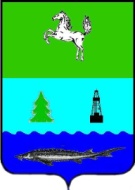 СОВЕТЗАВОДСКОГО СЕЛЬСКОГО ПОСЕЛЕНИЯПАРАБЕЛЬСКОГО РАЙОНАТОМСКОЙ ОБЛАСТИРЕШЕНИЕот 14.06.2017										№ 15п. ЗаводскойО внесении изменений в Генеральный план и Правила землепользованияи застройки муниципального образования Заводское сельское поселение Парабельского района Томской областиВ соответствии со ст. 31, 33 Градостроительного Кодекса Российской Федерации, ст. 14 Федерального Закона от 06.10.2003 № 131-ФЗ «Об общих принципах организации местного самоуправления в Российской Федерации», Уставом Заводского сельского поселения,СОВЕТ ПОСЕЛЕНИЯ РЕШИЛ:1. Внести в Генеральный план и Правила землепользования и застройки муниципального образования Заводское сельское поселения Парабельского района Томской области, утвержденные решением Совета Заводского сельского поселения от 11.09.2013 № 34 и решением Совета Заводского сельского поселения от 11.09.2013 № 35 следующее изменение:1.1. Изменить  зону Р1 (зона природного ландшафта) и зону СХУ (сельскохозяйственные угодья) на зону П1 (коммунально-складская зона) в границах земельного участка, расположенного по адресу: Томская область, Парабельский район, с. Нельмач, ул. Сибирская, 1/2, площадью 13088 кв.м., в целях использования данного участка для временного складирования древесины (согласно приложению № 1).1.2. Изменить зону Ж1П (зона перспективной застройки индивидуальными жилыми домами) на зону П1 (коммунально-складская зона) в границах земельного участка, расположенного по адресу: Томская область, Парабельский район, п. Белка, ул. Сосновая, 10а, площадью 5724кв.м., для размещения пилорамы.2. Настоящее решение вступает в силу со дня его официального опубликования.3. Опубликовать настоящее решение в Информационном бюллетене Совета Заводского сельского поселения, а также разместить на официальном сайте муниципального образования «Заводское сельское поселение» в информационно-телекоммуникационной сети «Интернет» http://zavodskoesp.ru.4. Контроль за исполнением настоящего решения возложить на контрольно-правовую комиссию Совета Заводского сельского поселения.Глава поселения										Е.В. Кузнецов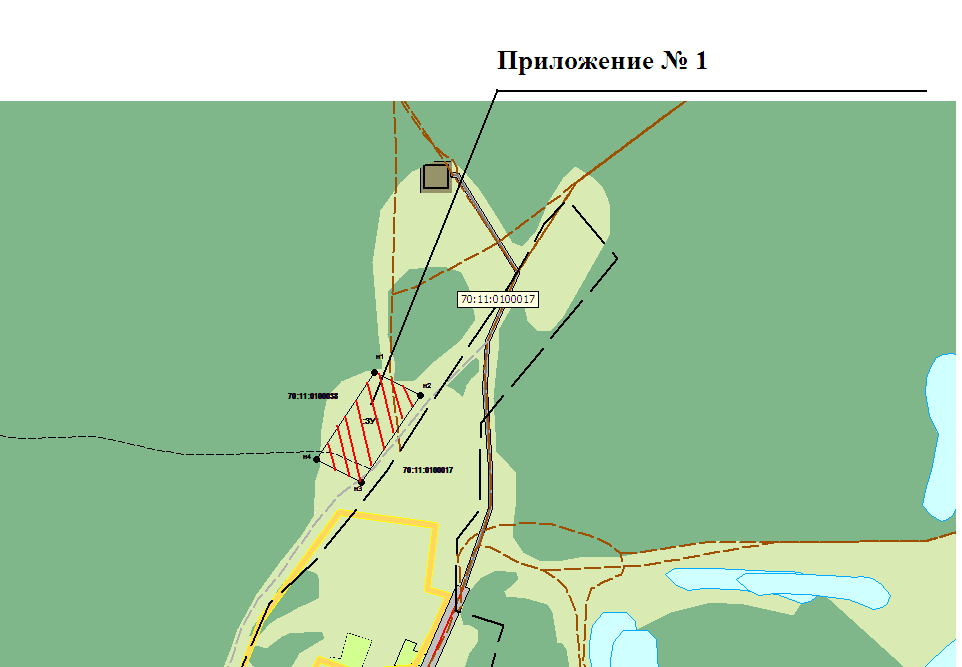 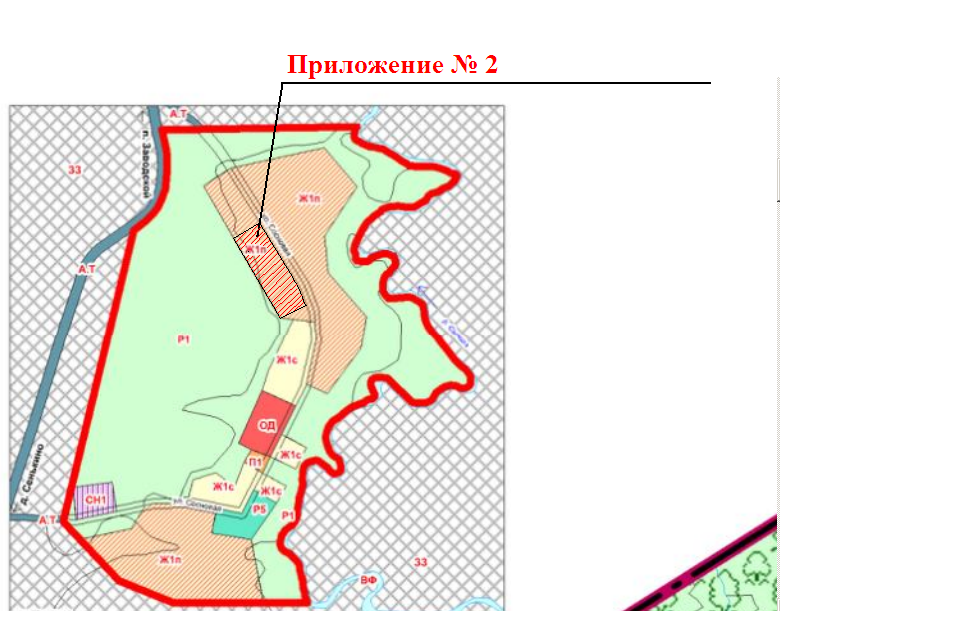 